lMADONAS NOVADA PAŠVALDĪBA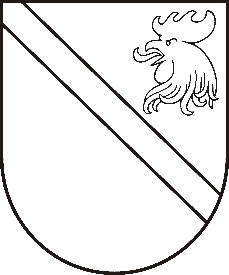 Reģ. Nr. 90000054572Saieta laukums 1, Madona, Madonas novads, LV-4801 t. 64860090, fakss 64860079, e-pasts: dome@madona.lv ___________________________________________________________________________MADONAS NOVADA PAŠVALDĪBAS DOMESLĒMUMSMadonā2018.gada 18.jūlijā								Nr.287									(protokols Nr.12, 2.p.)Par aizņēmuma ņemšanu SIA “Madonas Siltums” pamatkapitāla palielināšanai prioritārā investīciju projekta “Siltumtrases izbūve no Dārza ielas maģistrālās siltumtrases līdz Ievu ielai, Madonā” īstenošanaiSIA ’’Madonas Siltums’’ informē, ka sakarā ar projekta “Avotu un Smilšu ielas Madonā, Madonas novadā pārbūve” šajā vasarā ir jāpabeidz ielas rekonstrukcija un jāatjauno asfalta segums. Šajā posmā būtu lietderīgi pirms ielas rekonstrukcijas veikšanas izbūvēt plānoto siltumtrases atzaru no Dārzu ielas līdz Ievu ielai, pieslēdzot jaunus klientus. Būvniecībai nepieciešamais finansējums ir 138 063,00 EUR, kas ieguldāms SIA “Madonas Siltums” pamatkapitālā. Finansējuma nodrošināšanai Madonas novada pašvaldībai nepieciešams ņemt aizņēmumu Valsts kasē.  Noklausījusies domes priekšsēdētāja A.Lungeviča sniegto informāciju, atklāti balsojot: PAR – 12 (Agris Lungevičs, Zigfrīds Gora, Ivars Miķelsons, Andrejs Ceļapīters, Antra Gotlaufa, Artūrs Grandāns, Gunārs Ikaunieks, Valda Kļaviņa, Valentīns Rakstiņš, Rihards Saulītis, Inese Strode, Gatis Teilis), PRET – NAV,  ATTURAS – NAV, Madonas novada pašvaldības dome  NOLEMJ:Ņemt ilgtermiņa aizņēmumu Valsts Kasē EUR 138 063,00 (viens simts trīsdesmit astoņi tūkstoši sešdesmit trīs eiro un 00 centi) apmērā ar atlikto maksājumu 3 gadi un atmaksas termiņu 20 gadi ar Valsts kases noteikto procentu likmi SIA “Madonas Siltums” pamatkapitāla palielināšanai prioritārā investīciju projekta “Siltumtrases izbūve no Dārza ielas maģistrālās siltumtrases līdz Ievu ielai, Madonā”  īstenošanai.Aizņēmumu izņemt 2018. gadā un apgūt 2018. gadā.Lūgt pašvaldību aizņēmumu un galvojumu kontroles un pārraudzības padomi atbalstīt aizņēmuma ņemšanu EUR 138 063,00 ((viens simts trīsdesmit astoņi tūkstoši sešdesmit trīs eiro un 00 centi) SIA “Madonas siltums” pamatkapitāla palielināšanai.Aizņēmuma atmaksu garantēt ar Madonas novada pašvaldības budžetu.Ar šī lēmuma spēkā stāšanos spēku zaudē 2018.gada 22. maija domēs lēmums Nr.183.Domes priekšsēdētājs						A.Lungevičs